Publicado en Málaga el 08/02/2016 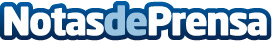 Los Naranjos, primer club de golf en incorporar WiFi MarketingLos Naranjos Golf Club, en Marbella, se convierte en pionero tecnológico en el mundo del golf al implantar una solución que permite acciones de Marketing e interactuar con sus clientes en las propias instalaciones a través del sistema WiFiDatos de contacto:Juan Manuel Martín Fernández+34910051000Nota de prensa publicada en: https://www.notasdeprensa.es/los-naranjos-primer-club-de-golf-en-incorporar Categorias: Nacional Telecomunicaciones Marketing Golf Turismo http://www.notasdeprensa.es